Filologia Angielska KULPlan studiów dla cyklu kształcenia 2016-2018Studia drugiego stopnia niestacjonarneROK II (rok akademicki 2017/2018)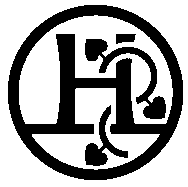 Katolicki Uniwersytet Lubelski Jana Pawła IIWydział Nauk Humanistycznych Instytut Filologii AngielskiejAl. Racławickie 14, 20-950 Lublintel.: +48 81 4453942, fax: +48 81 4453943email: ifa@kul.plKatolicki Uniwersytet Lubelski Jana Pawła IIWydział Nauk Humanistycznych Instytut Filologii AngielskiejAl. Racławickie 14, 20-950 Lublintel.: +48 81 4453942, fax: +48 81 4453943email: ifa@kul.plKatolicki Uniwersytet Lubelski Jana Pawła IIWydział Nauk Humanistycznych Instytut Filologii AngielskiejAl. Racławickie 14, 20-950 Lublintel.: +48 81 4453942, fax: +48 81 4453943email: ifa@kul.plLp.Nazwa przedmiotuNazwa przedmiotuSemestrSemestrSemestrSemestrSemestrSemestrSemestrSemestrProwadzącyLp.Nazwa przedmiotuNazwa przedmiotuIIIIIIIIIIIIIVIVIVIVProwadzącyLp.Nazwa przedmiotuNazwa przedmiotuLiczba godz. w sem.Liczba godz. w sem.Forma zal./ Punkty ECTSForma zal./ Punkty ECTSLiczba godz. w sem.Liczba godz. w sem.Forma zal./ Punkty ECTSForma zal./ Punkty ECTSProwadzącyModuł 1 – [Wykład ogólnouniwersytecki, obowiązkowy] (dla wszystkich)Moduł 1 – [Wykład ogólnouniwersytecki, obowiązkowy] (dla wszystkich)Moduł 1 – [Wykład ogólnouniwersytecki, obowiązkowy] (dla wszystkich)Moduł 1 – [Wykład ogólnouniwersytecki, obowiązkowy] (dla wszystkich)Moduł 1 – [Wykład ogólnouniwersytecki, obowiązkowy] (dla wszystkich)Moduł 1 – [Wykład ogólnouniwersytecki, obowiązkowy] (dla wszystkich)Moduł 1 – [Wykład ogólnouniwersytecki, obowiązkowy] (dla wszystkich)Moduł 1 – [Wykład ogólnouniwersytecki, obowiązkowy] (dla wszystkich)Moduł 1 – [Wykład ogólnouniwersytecki, obowiązkowy] (dla wszystkich)Moduł 1 – [Wykład ogólnouniwersytecki, obowiązkowy] (dla wszystkich)Moduł 1 – [Wykład ogólnouniwersytecki, obowiązkowy] (dla wszystkich)Moduł 1 – [Wykład ogólnouniwersytecki, obowiązkowy] (dla wszystkich)11Katolicka nauka społeczna i myśl społeczna Jana Pawła II  (wykład)Katolicka nauka społeczna i myśl społeczna Jana Pawła II  (wykład)1818E/2---1. ks dr M. Hułas1. ks dr M. HułasModuł 2 – [Przygotowanie do wykonywania zawodu tłumacza]Moduł 2 – [Przygotowanie do wykonywania zawodu tłumacza]Moduł 2 – [Przygotowanie do wykonywania zawodu tłumacza]Moduł 2 – [Przygotowanie do wykonywania zawodu tłumacza]Moduł 2 – [Przygotowanie do wykonywania zawodu tłumacza]Moduł 2 – [Przygotowanie do wykonywania zawodu tłumacza]Moduł 2 – [Przygotowanie do wykonywania zawodu tłumacza]Moduł 2 – [Przygotowanie do wykonywania zawodu tłumacza]Moduł 2 – [Przygotowanie do wykonywania zawodu tłumacza]Moduł 2 – [Przygotowanie do wykonywania zawodu tłumacza]Moduł 2 – [Przygotowanie do wykonywania zawodu tłumacza]Moduł 2 – [Przygotowanie do wykonywania zawodu tłumacza]Moduł 2.1 [Praktyczna nauka języka angielskiego] - obowiązkowe ćwiczenia dla wszystkichModuł 2.1 [Praktyczna nauka języka angielskiego] - obowiązkowe ćwiczenia dla wszystkichModuł 2.1 [Praktyczna nauka języka angielskiego] - obowiązkowe ćwiczenia dla wszystkichModuł 2.1 [Praktyczna nauka języka angielskiego] - obowiązkowe ćwiczenia dla wszystkichModuł 2.1 [Praktyczna nauka języka angielskiego] - obowiązkowe ćwiczenia dla wszystkichModuł 2.1 [Praktyczna nauka języka angielskiego] - obowiązkowe ćwiczenia dla wszystkichModuł 2.1 [Praktyczna nauka języka angielskiego] - obowiązkowe ćwiczenia dla wszystkichModuł 2.1 [Praktyczna nauka języka angielskiego] - obowiązkowe ćwiczenia dla wszystkichModuł 2.1 [Praktyczna nauka języka angielskiego] - obowiązkowe ćwiczenia dla wszystkichModuł 2.1 [Praktyczna nauka języka angielskiego] - obowiązkowe ćwiczenia dla wszystkichModuł 2.1 [Praktyczna nauka języka angielskiego] - obowiązkowe ćwiczenia dla wszystkichModuł 2.1 [Praktyczna nauka języka angielskiego] - obowiązkowe ćwiczenia dla wszystkich1Praktyczna nauka języka angielskiego – tłumaczenia konsekutywne i symultaniczne angielsko polskie, polsko-angielskie (ćwiczenia)Praktyczna nauka języka angielskiego – tłumaczenia konsekutywne i symultaniczne angielsko polskie, polsko-angielskie (ćwiczenia)1818Z/6Z/61818Z/1Z/11. dr E. Mokrosz2. dr E. Mokrosz3. mgr I. Batyra2Praktyczna nauka języka angielskiego – tłumaczenia specjalistyczne  (ćwiczenia)Praktyczna nauka języka angielskiego – tłumaczenia specjalistyczne  (ćwiczenia)1818Z/6Z/61818Z/1Z/11. mgr D. Bugno-Narecka2. mgr D. Bugno-Narecka3. mgr I. BatyraModuł 2.2 [Wykład monograficzny dla specjalizacji translatorycznej] - obowiązkowy dla wszystkichModuł 2.2 [Wykład monograficzny dla specjalizacji translatorycznej] - obowiązkowy dla wszystkichModuł 2.2 [Wykład monograficzny dla specjalizacji translatorycznej] - obowiązkowy dla wszystkichModuł 2.2 [Wykład monograficzny dla specjalizacji translatorycznej] - obowiązkowy dla wszystkichModuł 2.2 [Wykład monograficzny dla specjalizacji translatorycznej] - obowiązkowy dla wszystkichModuł 2.2 [Wykład monograficzny dla specjalizacji translatorycznej] - obowiązkowy dla wszystkichModuł 2.2 [Wykład monograficzny dla specjalizacji translatorycznej] - obowiązkowy dla wszystkichModuł 2.2 [Wykład monograficzny dla specjalizacji translatorycznej] - obowiązkowy dla wszystkichModuł 2.2 [Wykład monograficzny dla specjalizacji translatorycznej] - obowiązkowy dla wszystkichModuł 2.2 [Wykład monograficzny dla specjalizacji translatorycznej] - obowiązkowy dla wszystkichModuł 2.2 [Wykład monograficzny dla specjalizacji translatorycznej] - obowiązkowy dla wszystkichModuł 2.2 [Wykład monograficzny dla specjalizacji translatorycznej] - obowiązkowy dla wszystkich1Wybrane zagadnienia translatoryki (wykład)Wybrane zagadnienia translatoryki (wykład)1515Zbo/5Zbo/51515E/2E/2dr M. O FionnainModuł 3  - [Profil językoznawczy] (do wyboru)Moduł 3  - [Profil językoznawczy] (do wyboru)Moduł 3  - [Profil językoznawczy] (do wyboru)Moduł 3  - [Profil językoznawczy] (do wyboru)Moduł 3  - [Profil językoznawczy] (do wyboru)Moduł 3  - [Profil językoznawczy] (do wyboru)Moduł 3  - [Profil językoznawczy] (do wyboru)Moduł 3  - [Profil językoznawczy] (do wyboru)Moduł 3  - [Profil językoznawczy] (do wyboru)Moduł 3  - [Profil językoznawczy] (do wyboru)Moduł 3  - [Profil językoznawczy] (do wyboru)Moduł 3  - [Profil językoznawczy] (do wyboru)Moduł 3.1 – [Ćwiczenia specjalistyczne do wyboru] – zajęcia cykliczne (1 do wyboru)Moduł 3.1 – [Ćwiczenia specjalistyczne do wyboru] – zajęcia cykliczne (1 do wyboru)Moduł 3.1 – [Ćwiczenia specjalistyczne do wyboru] – zajęcia cykliczne (1 do wyboru)Moduł 3.1 – [Ćwiczenia specjalistyczne do wyboru] – zajęcia cykliczne (1 do wyboru)Moduł 3.1 – [Ćwiczenia specjalistyczne do wyboru] – zajęcia cykliczne (1 do wyboru)Moduł 3.1 – [Ćwiczenia specjalistyczne do wyboru] – zajęcia cykliczne (1 do wyboru)Moduł 3.1 – [Ćwiczenia specjalistyczne do wyboru] – zajęcia cykliczne (1 do wyboru)Moduł 3.1 – [Ćwiczenia specjalistyczne do wyboru] – zajęcia cykliczne (1 do wyboru)Moduł 3.1 – [Ćwiczenia specjalistyczne do wyboru] – zajęcia cykliczne (1 do wyboru)Moduł 3.1 – [Ćwiczenia specjalistyczne do wyboru] – zajęcia cykliczne (1 do wyboru)Moduł 3.1 – [Ćwiczenia specjalistyczne do wyboru] – zajęcia cykliczne (1 do wyboru)Moduł 3.1 – [Ćwiczenia specjalistyczne do wyboru] – zajęcia cykliczne (1 do wyboru)1Językoznawstwo (ćwiczenia)Językoznawstwo (ćwiczenia)3030Z/6Z/63030Z/1Z/11. prof. dr hab. A.Malicka-Kleparska2Metodyka (ćwiczenia) Metodyka (ćwiczenia) 3030Z/6Z/63030Z/1Z/11. dr hab. A. Bloch-RozmejModuł 3.2 – [Seminaria magisterskie dla profilu językoznawczego] – 1 obowiązkowo do wyboruModuł 3.2 – [Seminaria magisterskie dla profilu językoznawczego] – 1 obowiązkowo do wyboruModuł 3.2 – [Seminaria magisterskie dla profilu językoznawczego] – 1 obowiązkowo do wyboruModuł 3.2 – [Seminaria magisterskie dla profilu językoznawczego] – 1 obowiązkowo do wyboruModuł 3.2 – [Seminaria magisterskie dla profilu językoznawczego] – 1 obowiązkowo do wyboruModuł 3.2 – [Seminaria magisterskie dla profilu językoznawczego] – 1 obowiązkowo do wyboruModuł 3.2 – [Seminaria magisterskie dla profilu językoznawczego] – 1 obowiązkowo do wyboruModuł 3.2 – [Seminaria magisterskie dla profilu językoznawczego] – 1 obowiązkowo do wyboruModuł 3.2 – [Seminaria magisterskie dla profilu językoznawczego] – 1 obowiązkowo do wyboruModuł 3.2 – [Seminaria magisterskie dla profilu językoznawczego] – 1 obowiązkowo do wyboruModuł 3.2 – [Seminaria magisterskie dla profilu językoznawczego] – 1 obowiązkowo do wyboruModuł 3.2 – [Seminaria magisterskie dla profilu językoznawczego] – 1 obowiązkowo do wyboru1Językoznawstwo (seminarium językoznawcze)Językoznawstwo (seminarium językoznawcze)1616Zbo/5Zbo/51616Zbo/5Zbo/51. prof. dr hab. A.Malicka-Kleparska1Językoznawstwo (seminarium językoznawcze) – kształcenie na odległość (zajęcia w formie elektronicznej)Językoznawstwo (seminarium językoznawcze) – kształcenie na odległość (zajęcia w formie elektronicznej)1414Zbo/5Zbo/51414Zbo/5Zbo/51. prof. dr hab. A.Malicka-Kleparska2Metodyka (seminarium językoznawcze)Metodyka (seminarium językoznawcze)1616Zbo/5Zbo/51616Zbo/5Zbo/5dr hab. A. Bloch-Rozmej2Metodyka (seminarium językoznawcze) – kształcenie na odległość (zajęcia w formie elektronicznej)Metodyka (seminarium językoznawcze) – kształcenie na odległość (zajęcia w formie elektronicznej)1414Zbo/5Zbo/51414Zbo/5Zbo/5dr hab. A. Bloch-RozmejModuł 4 – [Profil literaturoznawczy] (do wyboru)Moduł 4 – [Profil literaturoznawczy] (do wyboru)Moduł 4 – [Profil literaturoznawczy] (do wyboru)Moduł 4 – [Profil literaturoznawczy] (do wyboru)Moduł 4 – [Profil literaturoznawczy] (do wyboru)Moduł 4 – [Profil literaturoznawczy] (do wyboru)Moduł 4 – [Profil literaturoznawczy] (do wyboru)Moduł 4 – [Profil literaturoznawczy] (do wyboru)Moduł 4 – [Profil literaturoznawczy] (do wyboru)Moduł 4 – [Profil literaturoznawczy] (do wyboru)Moduł 4 – [Profil literaturoznawczy] (do wyboru)Moduł 4 – [Profil literaturoznawczy] (do wyboru)Moduł 4.1 – [Ćwiczenia specjalistyczne do wyboru] – zajęcia cykliczne (1 do wyboru)Moduł 4.1 – [Ćwiczenia specjalistyczne do wyboru] – zajęcia cykliczne (1 do wyboru)Moduł 4.1 – [Ćwiczenia specjalistyczne do wyboru] – zajęcia cykliczne (1 do wyboru)Moduł 4.1 – [Ćwiczenia specjalistyczne do wyboru] – zajęcia cykliczne (1 do wyboru)Moduł 4.1 – [Ćwiczenia specjalistyczne do wyboru] – zajęcia cykliczne (1 do wyboru)Moduł 4.1 – [Ćwiczenia specjalistyczne do wyboru] – zajęcia cykliczne (1 do wyboru)Moduł 4.1 – [Ćwiczenia specjalistyczne do wyboru] – zajęcia cykliczne (1 do wyboru)Moduł 4.1 – [Ćwiczenia specjalistyczne do wyboru] – zajęcia cykliczne (1 do wyboru)Moduł 4.1 – [Ćwiczenia specjalistyczne do wyboru] – zajęcia cykliczne (1 do wyboru)Moduł 4.1 – [Ćwiczenia specjalistyczne do wyboru] – zajęcia cykliczne (1 do wyboru)Moduł 4.1 – [Ćwiczenia specjalistyczne do wyboru] – zajęcia cykliczne (1 do wyboru)Moduł 4.1 – [Ćwiczenia specjalistyczne do wyboru] – zajęcia cykliczne (1 do wyboru)1 Literaturoznawstwo (ćwiczenia)  Literaturoznawstwo (ćwiczenia) 3030Z/6Z/63030Z/1Z/11. dr hab. G. Maziarczyk2 Translatoryka (ćwiczenia) Translatoryka (ćwiczenia)3030Z/6Z/63030Z/1Z/11. dr hab. K. KlimkowskiModuł 4.2 – [Seminaria magisterskie dla profilu literaturoznawczego] – 1 obowiązkowo do wyboruModuł 4.2 – [Seminaria magisterskie dla profilu literaturoznawczego] – 1 obowiązkowo do wyboruModuł 4.2 – [Seminaria magisterskie dla profilu literaturoznawczego] – 1 obowiązkowo do wyboruModuł 4.2 – [Seminaria magisterskie dla profilu literaturoznawczego] – 1 obowiązkowo do wyboruModuł 4.2 – [Seminaria magisterskie dla profilu literaturoznawczego] – 1 obowiązkowo do wyboruModuł 4.2 – [Seminaria magisterskie dla profilu literaturoznawczego] – 1 obowiązkowo do wyboruModuł 4.2 – [Seminaria magisterskie dla profilu literaturoznawczego] – 1 obowiązkowo do wyboruModuł 4.2 – [Seminaria magisterskie dla profilu literaturoznawczego] – 1 obowiązkowo do wyboruModuł 4.2 – [Seminaria magisterskie dla profilu literaturoznawczego] – 1 obowiązkowo do wyboruModuł 4.2 – [Seminaria magisterskie dla profilu literaturoznawczego] – 1 obowiązkowo do wyboruModuł 4.2 – [Seminaria magisterskie dla profilu literaturoznawczego] – 1 obowiązkowo do wyboruModuł 4.2 – [Seminaria magisterskie dla profilu literaturoznawczego] – 1 obowiązkowo do wyboru1Literaturoznawstwo (seminarium literaturoznawcze)Literaturoznawstwo (seminarium literaturoznawcze)1616Zbo/5Zbo/51616Zbo/5Zbo/51. dr hab. G. Maziarczyk1Literaturoznawstwo  (seminarium literaturoznawcze) – kształcenie na odległość (zajęcia w formie elektronicznej)Literaturoznawstwo  (seminarium literaturoznawcze) – kształcenie na odległość (zajęcia w formie elektronicznej)1414Zbo/5Zbo/51414Zbo/5Zbo/51. dr hab. G. Maziarczyk3Translatoryka (seminarium literaturoznawcze)Translatoryka (seminarium literaturoznawcze)1616Zbo/5Zbo/51616Zbo/5Zbo/51. dr K. Klimkowski3Translatoryka (seminarium literaturoznawcze) – kształcenie na odległość (zajęcia w formie elektronicznej)Translatoryka (seminarium literaturoznawcze) – kształcenie na odległość (zajęcia w formie elektronicznej)1414Zbo/5Zbo/51414Zbo/5Zbo/51. dr K. KlimkowskiModuł 5 – [Przygotowanie pracy magisterskiej i egzamin magisterski]Moduł 5 – [Przygotowanie pracy magisterskiej i egzamin magisterski]Moduł 5 – [Przygotowanie pracy magisterskiej i egzamin magisterski]Moduł 5 – [Przygotowanie pracy magisterskiej i egzamin magisterski]Moduł 5 – [Przygotowanie pracy magisterskiej i egzamin magisterski]Moduł 5 – [Przygotowanie pracy magisterskiej i egzamin magisterski]Moduł 5 – [Przygotowanie pracy magisterskiej i egzamin magisterski]Moduł 5 – [Przygotowanie pracy magisterskiej i egzamin magisterski]Moduł 5 – [Przygotowanie pracy magisterskiej i egzamin magisterski]Moduł 5 – [Przygotowanie pracy magisterskiej i egzamin magisterski]Moduł 5 – [Przygotowanie pracy magisterskiej i egzamin magisterski]Moduł 5 – [Przygotowanie pracy magisterskiej i egzamin magisterski]1Przygotowanie i złożenie pracy magisterskiej oraz przygotowanie i zdanie egzaminu dyplomowego na studiach II stopniaPrzygotowanie i złożenie pracy magisterskiej oraz przygotowanie i zdanie egzaminu dyplomowego na studiach II stopnia------Zbo/20Zbo/20Razem I semestrRazem I semestrgodzinygodziny129129ECTSECTS3030Razem II semestrRazem II semestrgodzinygodziny111111ECTSECTS3030OgółemOgółemgodzinygodziny240240ECTSECTS6060